ΕΚΘΕΣΗ ΑΠΟΛΟΓΙΣΜΟΥ ΠΡΟΓΡΑΜΜΑΤΟΣ ΑΓΩΓΗΣ ΥΓΕΙΑΣΣΧΟΛΙΚΟ ΕΤΟΣ 2017-2018ΣΧΟΛΙΚΗ ΜΟΝΑΔΑ: 2ο Δ.Σ. ΙΕΡΙΣΣΟΥΔΙΕΥΘΥΝΤΡΙΑ: ΣΟΦΙΑ ΥΨΗΛΑΝΤΗ (ΠΕ70)ΤΙΤΛΟΣ ΠΡΟΓΡΑΜΜΑΤΟΣ: «Δημιούργησε, επικοινώνησε και μοιράσου με σεβασμό. Ένα καλύτερο Διαδίκτυο ξεκινά από εσένα.»ΣΥΝΤΟΝΙΣΤΗΣ ΕΚΠΑΙΔΕΥΤΙΚΟΣ: ΑΛΕΞΙΑΔΗΣ ΓΕΩΡΓΙΟΣ (ΠΕ19)ΣΥΜΜΕΤΕΧΟΝΤΕΣ ΕΚΠΑΙΔΕΥΤΙΚΟΙ: 	1) ΓΑΒΡΑΣ ΝΙΚΟΛΑΟΣ (ΠΕ70), 2) ΤΑΚΕΛΑ ΔΗΜΗΤΡΑ (ΠΕ16)ΤΑΞΗ & ΣΥΝΟΛΟ ΜΑΘΗΤΩΝ: Ε’ ΤΑΞΗ – 19 ΜΑΘΗΤΕΣΣτο παρόν πρόγραμμα συμμετείχαν όλοι οι μαθητές της Ε’ τάξης του σχολείου μας. Τα αρχικώς τιθέμενα θέματα καλύφθηκαν στον απαιτούμενο βαθμό και οι στόχοι του προγράμματος επετεύχθησαν.  Το χρονοδιάγραμμα υλοποίησης τηρήθηκε επακριβώς και διήρκεσε 3 μήνες. Το σχολείο μας αποτέλεσε μέσω του προγράμματος πρεσβευτή της Ημέρας Ασφαλούς Διαδικτύου 2018, σε συνεργασία με το Κέντρο Ασφαλούς Διαδικτύου SaferInternet4Kids, ενώ παράλληλα οι μαθητές συμμετείχαν στον πανελλήνιο μαθητικό διαγωνισμό με θέμα «Αρχαία Ελλάδα και Διαδίκτυο» μέσα από την παραγωγή εικαστικών έργων. Για το σκοπό αυτόν, διοργανώθηκε σχετική εκδήλωση στο χώρο του σχολείου η οποία περιλάμβανε την παροχή ενημερωτικών πληροφοριών με εκφωνήσεις και προβολή βίντεο, προβολή εικαστικών έργων μαθητών και χορωδιακό τραγούδι με στίχους που συγγράφηκαν ειδικά για την ασφάλεια στο Διαδίκτυο. Το σύνολο όλων των έργων και δραστηριοτήτων προβλήθηκε μέσω του ιστότοπου της σχολικής μας μονάδας. Η μοναδική αλλαγή που πραγματοποιήθηκε στο πρόγραμμα αφορά την υλοποίηση του θεατρικού σκετς, το οποίο διαδραματίστηκε την ώρα του μαθήματος των Τ.Π.Ε. με τη μορφή μικρών θεατρικών δρώμενων. Τέλος, το συνολικό εκπονούμενο πρόγραμμα εντάχθηκε στο Διαπεριφερειακό Θεματικό Δίκτυο «Ασφάλεια στο Διαδίκτυο».Ακολουθεί φωτογραφικό υλικό από την εκδήλωση και τα εικαστικά έργα των μαθητών:ΕΚΔΗΛΩΣΗ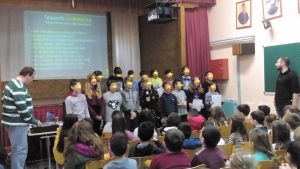 ΕΙΚΑΣΤΙΚΑ ΕΡΓΑ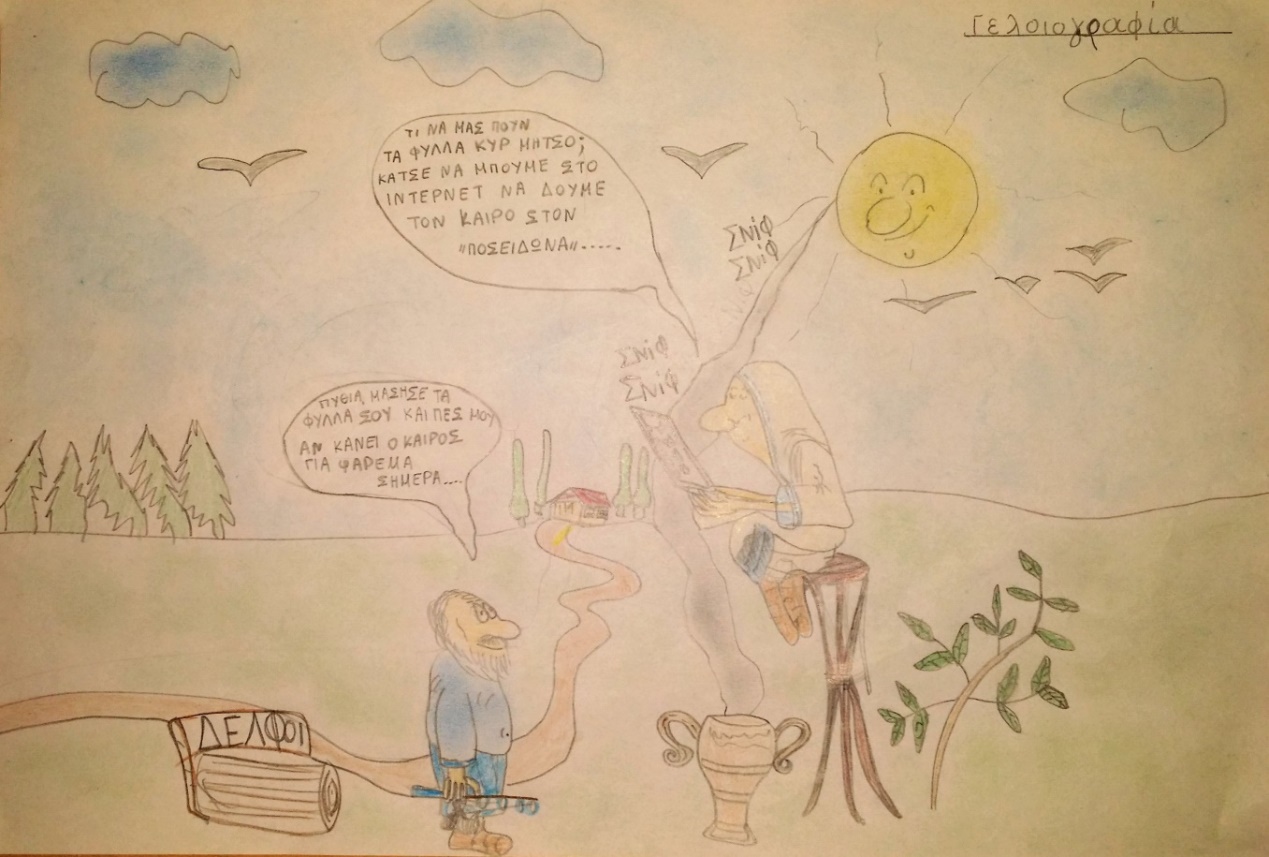 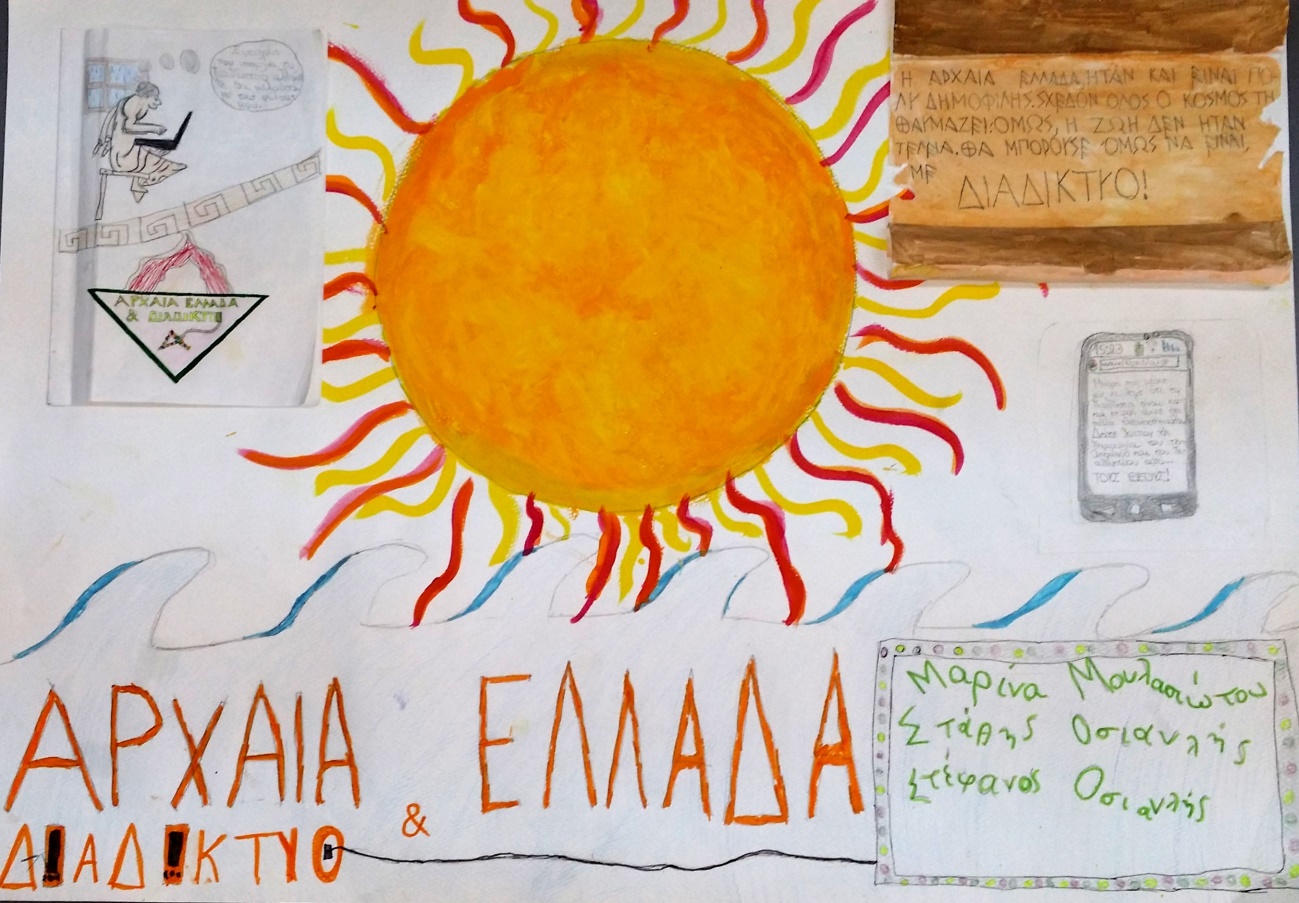 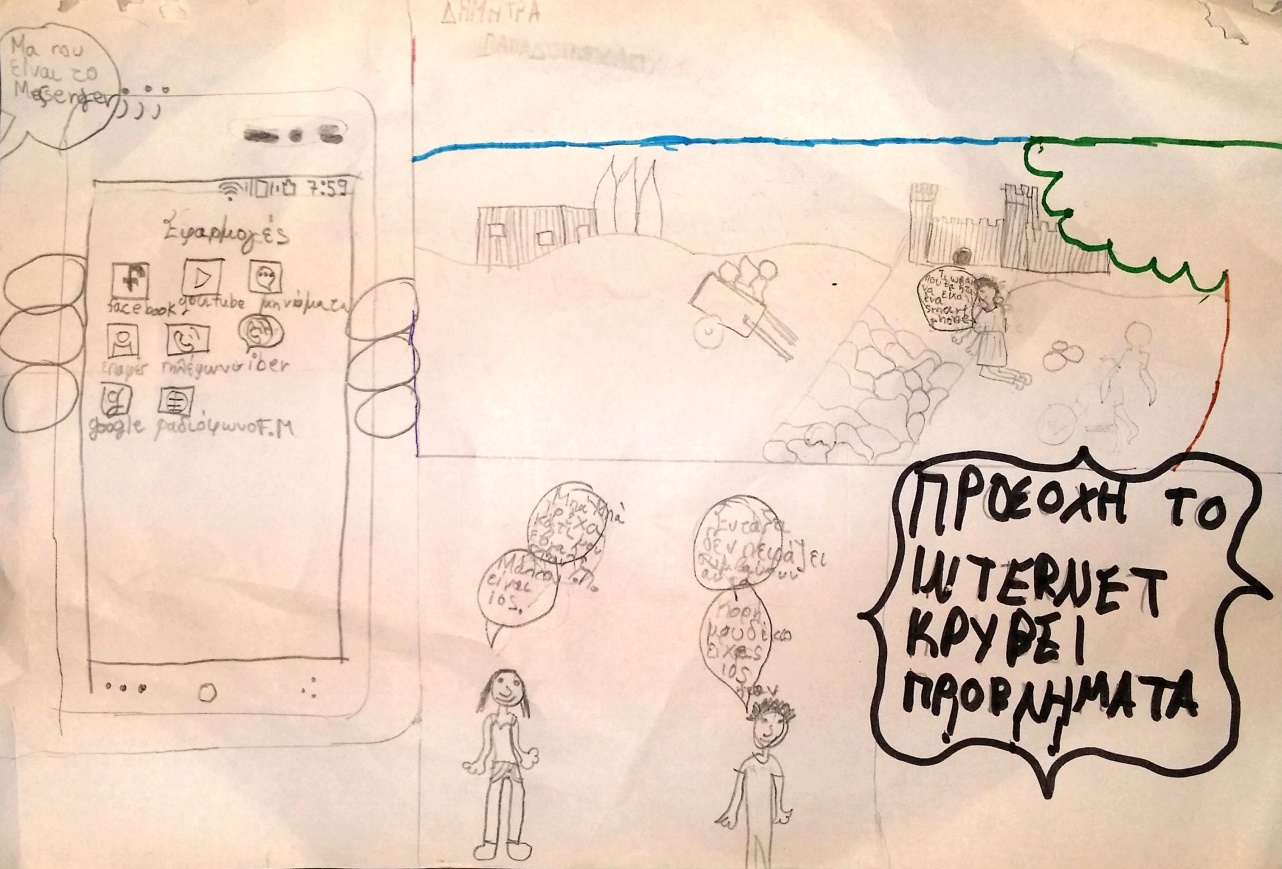 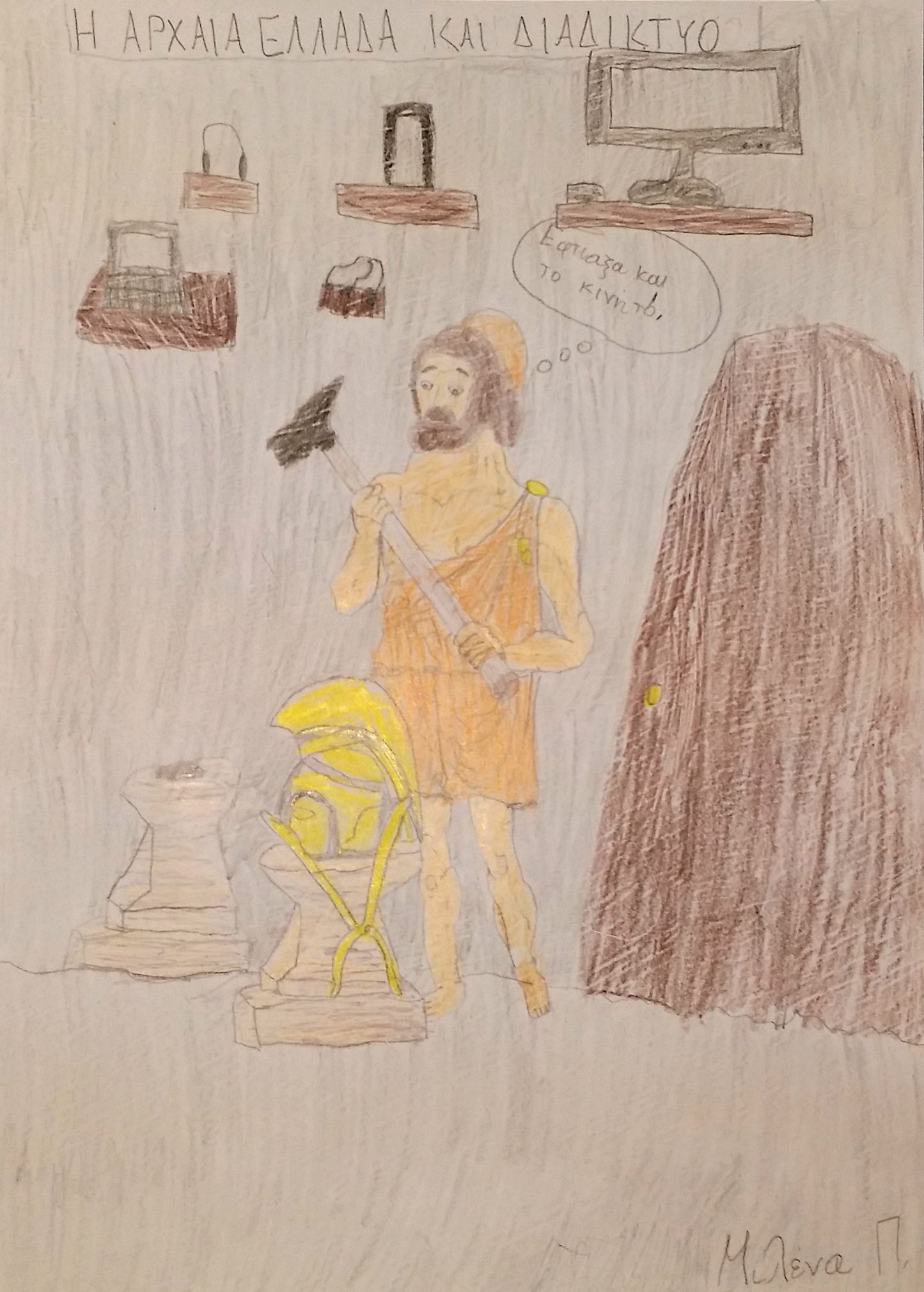 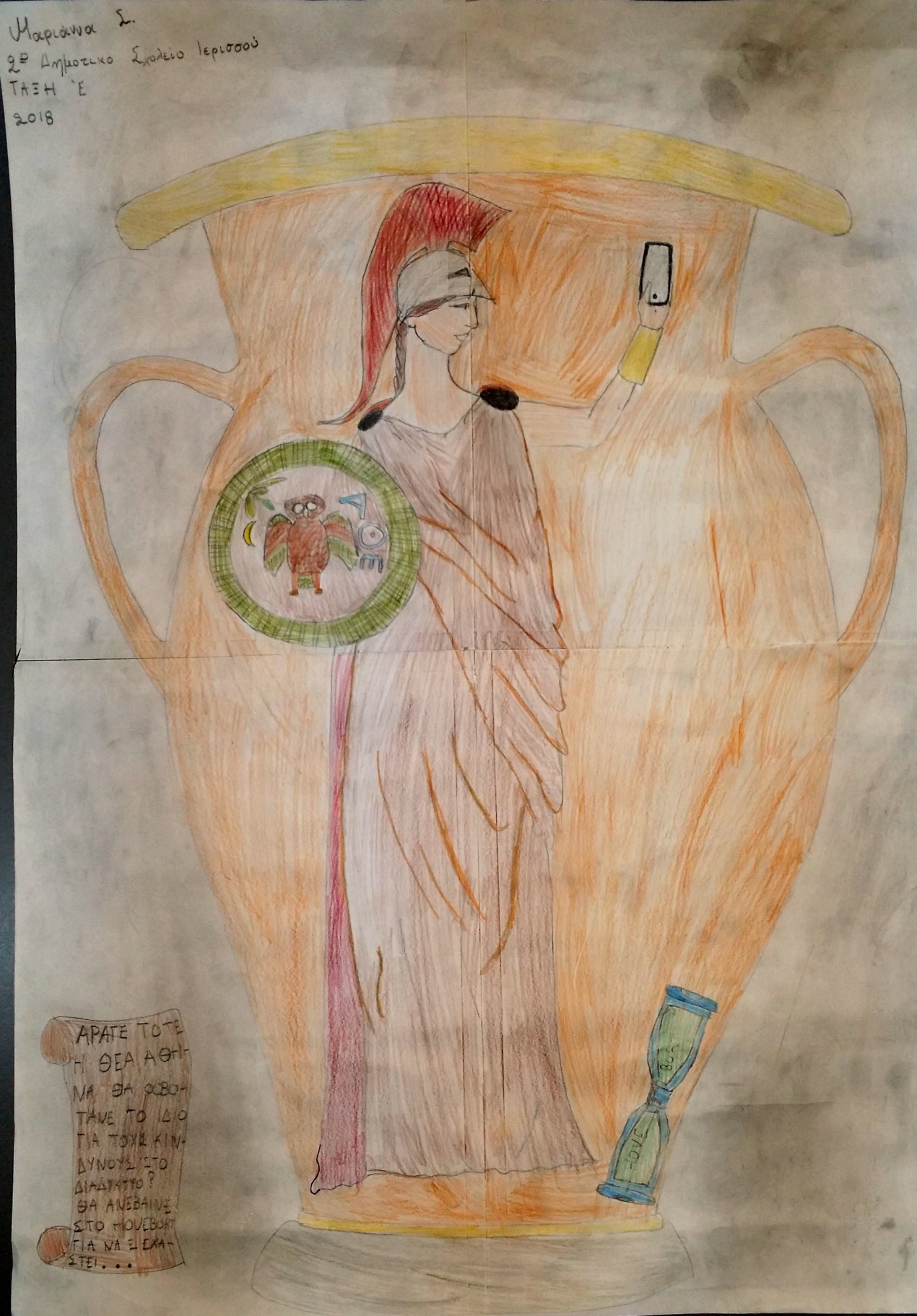 